LIVADA U SVIBNJU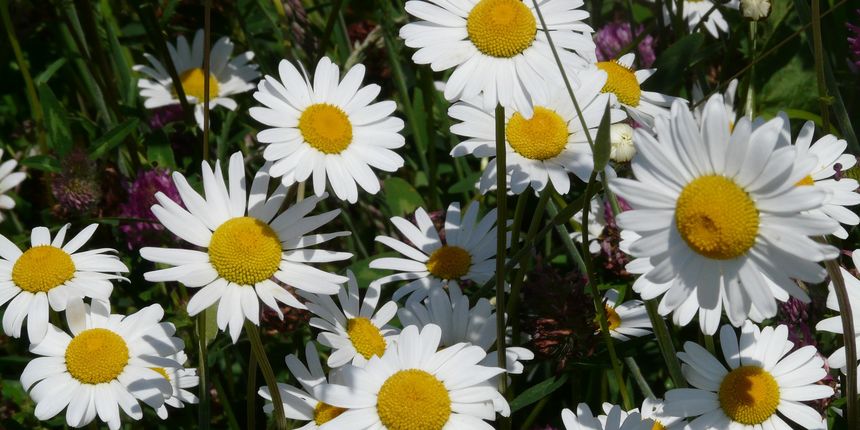 IVANČICA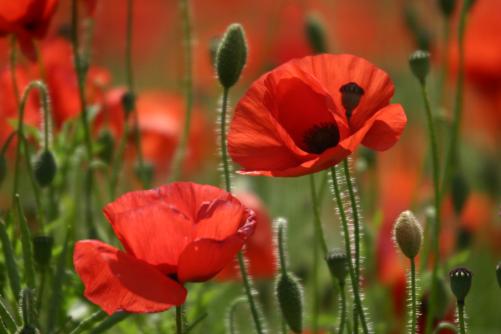 MAK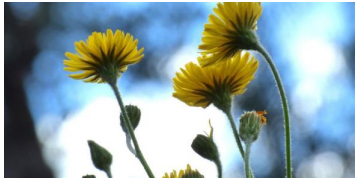 POLJSKI MASLAČAK